РЕПУБЛИКА СРБИЈАОПШТИНА НОВА ВАРОШ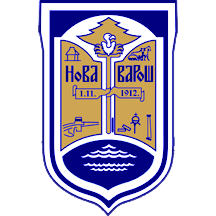 ГОДИШЊИ ПРОГРАМЗАШТИТЕ, УРЕЂЕЊА И КОРИШЋЕЊАПОЉОПРИВРЕДНОГ ЗЕМЉИШТАОПШТИНЕ НОВА ВАРОШ ЗА 2022. ГОДИНУНова ВарошМарт, 2022. годинеС А Д Р Ж А ЈНа основу члана 60. став 2. Закона о пољопривредном земљишту ("Службени гласник Републике Србије", број 62/2006, 65/2008 – др. закон, 41/2009 и 112/2015, 80/2017 и 95/2018 – др. закон) и члана 40. Статута општине Нова Варош ("Општински службени гласник" број 10/2008, 9/2012 и 16/2015), а уз сагласност Министарства пољопривреде, шумарства и водопривреде Републике Србије број 320-11-3709/2022-14 од 07.04.2022. године, Скупштина општине Нова Варош  усвојила је:ПРЕДЛОГ ГОДИШЊЕГ ПРОГРАМАЗАШТИТЕ, УРЕЂЕЊА И КОРИШЋЕЊА ПОЉОПРИВРЕДНОГ ЗЕМЉИШТА ОПШТИНЕ НОВА ВАРОШ ЗА 2022. ГОДИНУ        Овим програмом се утврђује врста и обим радова на заштити и уређењу пољопривредног земљишта општине Нова Варош за 2022. годину.        Саставни делови Годишњег програма су: Општи део, Програм радова на заштити и уређењу пољопривредног земљишта и План коришћења пољопривредног земљишта у државној својини.        У делу I – налази се Општи део који садржи увод - текстуални део о општини Нова Варош.         У делу II - Програм радова на заштити и уређењу пољопривредног земљишта приказани су подаци о планираним приходима сопственог учешћа (Табела 1), Програм утврђивања радова на заштити, уређењу и коришћењу пољопривредног земљишта на територији општине Нова Варош (Табела 2) и План коришћења пољопривредног земљишта у државној својини приказани су подаци о укупној површини пољопривредног земљишта у државној својини на територији општине Нова Варош.I  ОПШТИ ДЕО1. ОСНОВНИ ПОДАЦИ О ТЕРИТОРИЈИ ОПШТИНЕ НОВА ВАРОШ Положај и величина територије	Општина Нова Варош налази се у југозападном делу Србије, између планина Златибор, Муртеница, Јавор, Голија, Златар и Мучањ. Простире се на површини од 584,41 км2 и чине је 32 насељена места са 13 месних заједница у којима живи близу 17.000 становника.	Територија општине Нова Варош је брдско-планинског карактера са надморским висинама у распону од 436 до 1625 метара.	Пољопривредне површине захватају 31.558,15 ха. У структури обрадивих површина доминирају пашњаци 47,2%, ливаде 29,1% док су на трећем месту површине под ораницама и баштама са 21,4%.	Према општој шумско-привредној структури у државној својини је 53, 79% односно 10.641 ха а у приватном власништву 46,21%. Педолошки покривач 	Општина Нова Варош је сиромашна земљишним потенцијалом јер је природна средина и антропогена делатност неповољна за његово формирање и одржавање. Стрми нагиби онемогућавају дуже задржавање разореног супстрата и погодују ерозији. Томе доприносе и падавине, односно плувијална и флувијална ерозија. Физичко разоравање земљишта деловањем кишних капи уништава разложене карбонатне серије, које при разлагању дају мало нараствореног педогенетског супстрата за чије је формирање потребно дуже време.           Падавине изазивају и испирање и одношење земљишта. Најквалитетнија земљишта у општини потиснута су формирањем насеља и водних акумулација.            1.2.1.Типови земљишта  	Планинска црница образује се на тврдим кречњацима, углавном у највишим деловима кречњачких масива Муртенице, Тикве, Оштрика, Китоње и Козомора и на површима Каменице и Клак-Радоиње. Имајући у виду  да су у питању плитка земљишта њихова производна вредност је мала, а биоценозе које се развијају на њима зависе од количине и распореда падавина.	Гајњаче се образују на иловастим речним терасама Лима, Увца и њихових притока. На њима се развијају шуме цера и грабића.	Скелетна земљишта су земљишта брдско-планинских простора, где су мразно разоравање или речна ерозија фактори механичког разоравања подлоге. Њихово формирање везано је за карст односно његову вертикалну изломљеност. Имајући на уму да су у питању сува станишта, она су сиромашна храњивим материјама и немају већи привредни значај.	Елувијална еродирана земљишта (сирозем) јављају се на шкриљцима, доломитима и еруптивним стенама. Сироземи формирани на флишу или лапорцима имају највећу вредност јер погодују развоју пољопривреде.	Колувијум настаје у подножју падина, као резултат спирања и померања тла. Имајући на уму да продуктивност ове врсте земљишта зависи од присуства хумуса, на "бољим" земљиштима постоје воћњаци.	Рендзине имају велико распрострањење у Полимљу. Ова земљишта формирају се на високим планинама и на њима се јављају церове и букове шуме.	Ранкери се јављају у офиолитској зони проучаваног краја у области Полимља. То су плитка земљишта образована на силикатним стенама. На њима је развијена шумска вегетација ( бор, смрча и јела). Метеоролошки услови 	1.3.1. Средње месечне температуре ваздуха ° Ц	Клима на подручју Нове Вароши условљена је надморском висином и рељефом. Постоје микроклиматске разлике у долинама Увца и Лима и њиховом брдско-планинском залеђу али се не могу илустровати подацима јер не постоје метеоролошке станице на већим висинама.	Средња годишња температура вздуха у метеоролошкој станици у долини Увца износи 9,1 °Ц, а у станици Кокин Брод 7,9 °Ц. Негативне средње  јануарске температуре забележене су у обе метеоролошке станице: -2,2 °Ц у долини Увца и -2,3 °Ц у Кокином Броду.	Ниске температуре ваздуха и појава мраза ограничавају пољопривредну производњу  током године , а посебно делују на гајење раног поврћа.	Најтоплији месеци су јул и август када су температуре ваздуха уједначене. Дневне температуре ваздуха током јула и августа могу бити знатно више, али су ноћи свеже, тако да средње вредности нису високе.	Средња вредност ваздушног притиска износи 899,86 мб.	1.3.2. Падавине	У општини Нова Варош изражена је висинска зоналност падавина. На висини од 953 м, средња годишња количина падавина износи 850 мм. На површинама и узвишењима средња годишња количина падавина се повећава и износи око 900 мм, а појединих година и више.	Сезонски распоред падавина је неуједначен. Падавина има током целе године, а највише у пролеће и лето. Максимум је у мају, када се излучи 108 мм падавина. У просеку најмање падавина је у јануару, фебруару и марту, када се излучи између 38-53 мм и септембру 57 мм. Током зимских месеци, снежни покривач се задржава око 70 дана а на узвишењима до 90 дана.	1.3.3. Облачност, осунчавање	Средња годишња облачност у Новој Вароши износи 6/10 покривености неба. Најмања облачност је лети и износи 4,5/10. Пролећна облачност износи 6/10, а јесења 5,7/10. Зими је облачност највећа и износи 7/10.	Укупна годишња инсолација износи 1951 час, од тога 1314 часова је у летњој половини године, а 637 у зимској. Просечно месечно осунчавање износи 162 часа. Средња годишња релативна влажност ваздуха износи 76 %. Највећа је у децембру 86 % а најмања у априлу 68 %. Хидрографија територије 	Окосница хидрографске мреже у нововарошком крају је река Увац, односно средњи ток ове реке, која је највећа притока Лима. Најважније десне притоке Увца су: Кладница, Вршевина, Тисовица, Марића река  и Шупљица, а леве Вељушница и Злошница.	На простору општине формирана су четири језера: Радоињско, Златарско, Сјеничко и Потпећко, која су изграђена за потребе хидроелектрана. Сва језера припадају лимском хидроенергетском систему, иако се само једно језеро (Потпећко) налази на Лиму , док су остала три на Увцу. Разлог за то је , што је Лим најважнија притока Дрине по дужини тока, по величини слива, протицају и могућностима коришћења водних снага.	1.5. Шумски потенцијалиШуме су саставни део географске средине. Оне утичу на кондезацију водене паре, количину падавина и испаравање, ублажавају топлотне разлике ваздуха, јачину ветра, делују на равномерније површинско отицање и спречавају убрзану ерозију тла. Структуру шумског фонда општине према врстама шума, одликује велико учешће четинара (78%) и скромно присуство лишћарских врста (22%). Од лишћарских шума чисте састојине најчешће чине букве, храст, цер и граб. Према узгојним групама најбројније су високе шуме које учествују са 72,9 %.IIПРОГРАМ РАДОВА НА ЗАШТИТИ И УРЕЂЕЊУ ПОЉОПРИВРЕДНОГЗЕМЉИШТА НА ТЕРИТОРИЈИ ОПШТИНЕ НОВА ВАРОШУ  2021. години  није било поднетих захтева за закуп пољопривредног земљишта без плаћања накнаде, за остваривање права пречег закупа (инфраструктура и сточари), као ни захтева за остваривање права првенства закупа на основу спроведених јавних позива у процесу припреме за израду Годишњeг програма за 2022. годину.Табела 3  .   Извештај о уговорима о закупу пољопривредног државног земљиштаТабела 4 .  Преглед груписаних јавних надметањa Табела 5.   Катастарске парцеле у државној својини које нису обухваћене важећим или планираним                     закупом или давањем на коришћење без накнадеТабела 7. Збирна табелаОвај Програм објавити у  “Службеном листу општине Нова Варош ”.Број:  06-35/13-1/2022-02                                               ПРЕДСЕДНИК СКУПШТИНЕДатум: 09.05.2022. године                                                            Годишњи програм заштите, уређења и коришћења пољопривредног земљишта на територији општине Нова Варош  за 2022. годинуГодишњи програм заштите, уређења и коришћења пољопривредног земљишта на територији општине Нова Варош  за 2022. годинуIОПШТИ ДЕОУВОДТекстуални део о општини  Нова ВарошТАБЕЛА 1.Преглед површина пољопривредног земљишта по катастарским општинама и културамаТАБЕЛА 2.Преглед површина пољопривредног земљишта по облицима својине по КОТАБЕЛА 3.Површине пољопривредног земљишта по класама и културамаIIПРОГРАМ РАДОВА НА ЗАШТИТИ И УРЕЂЕЊУ ПОЉОПРИВРЕДНОГ ЗЕМЉИШТА НА ТЕРИТОРИЈИ ОПШТИНЕ НОВА ВАРОШТАБЕЛА 4.Преглед груписаних надметањаТАБЕЛА 5.Катастарске парцеле у државној својини које нису обухваћене важећим или планираним закупом или давањем на коришћење без накнадеТАБЕЛА 6.Величине јавних надметањаТАБЕЛА 7.Збирна табела за територију Нова ВарошСтаницаIIIIIIIVVVIVIIVIIIIXXXIXIIГод.Увац-2,21,25,19,617,717,220,120,117,09,94,80,29,1К.Брод-2,31,82,27,311,715,917,917,613,98,83,60,67,9Просек-2,21,53,78,514,516,519,019,015,59,54,20,48,5Табела 1.  План прихода сопственог учешћаТабела 1.  План прихода сопственог учешћаПлан прихода сопственог учешћаПлан прихода сопственог учешћаПлан прихода сопственог учешћаИзвор средставаИзвор средставаИзносОчекивана средства од закупа пољопривредног земљишта у државној својиниОчекивана средства од закупа пољопривредног земљишта у државној својини230,000.00Накнада од промена намене пољопривредног земљиштаНакнада од промена намене пољопривредног земљишта70,000.00УкупноУкупно300,000.00табела 2 . План радова на заштити, уређењу и коришћењу пољопривредног земљиштатабела 2 . План радова на заштити, уређењу и коришћењу пољопривредног земљиштатабела 2 . План радова на заштити, уређењу и коришћењу пољопривредног земљиштатабела 2 . План радова на заштити, уређењу и коришћењу пољопривредног земљиштатабела 2 . План радова на заштити, уређењу и коришћењу пољопривредног земљиштатабела 2 . План радова на заштити, уређењу и коришћењу пољопривредног земљиштатабела 2 . План радова на заштити, уређењу и коришћењу пољопривредног земљиштаНамене улагањаНамене улагањаЈедница мереПредрачунска вредност улагањаСопствено учешћеСопствено учешћеДруги извориДруги извориДруги извориНамене улагањаНамене улагањаЈедница мереПредрачунска вредност улагањадин%дин%%дин%дин%%1 Уређење пољопривредног земљишта1 Уређење пољопривредног земљишта1 Уређење пољопривредног земљишта750,000.00300,000.00300,000.00450,000.00450,000.00450,000.00обележавање парцела државног земљиштаобележавање парцела државног земљишта750,000.00300,000.0040450,000.006060Укупно (1+2+3)Укупно (1+2+3)Укупно (1+2+3)750,000.00300,000.00300,000.00450,000.00450,000.00450,000.00Р.брНазив физичког / правног лицаБрој уговораГодишњи програмШифра ЈНКатастарска општинаПериод закупа(од-до)Укупан износ годишње закупнине (еур)ПовршинаЦена / Ха (еур)Очекивани приход од општине - 40 %1Александар Ботић320-11-09960/64-2021-14202164Брдо2021-2036117.524.064328.9247.012Александар Ботић320-11-09960/66-2021-14202166Брдо2021-203618.340.407145.057.343Чедомир Јеликић320-11-09960/52-2021-14202152Божетићи2021-203679.8711.04927.2331.954Данило Пауновић320-11-5759/73-2019-14201973Вранеша2019-20294.580.60697.551.835Данило Пауновић320-11-5759/75-2019-14201975Вранеша2019-20291.460.142010.280.586Данило Пауновић320-11-5759/76-2019-14201976Вранеша2019-20292.660.057046.671.067Данило Пауновић320-11-5759/77-2019-14201977Вранеша2019-20297.710.97667.893.088Данило Пауновић320-11-5759/78-2019-14201978Вранеша2019-2029144.4120.86606.9257.769Данило Пауновић320-11-6498/62-2018-14201862Вранеша2018-202813.861.385310.015.5410Данило Пауновић320-11-6498/64-2018-14201864Вранеша2018-20288.811.05258.373.5211Данило Пауновић320-11-6498/65-2018-14201865Вранеша2018-202811.451.59167.194.5812Данило Пауновић320-11-6498/66-2018-14201866Вранеша2018-2028261.0333.64557.76104.4113Данило Пауновић320-11-6498/67-2018-14201867Вранеша2018-2028552.1917.220832.07220.8814Данило Пауновић320-11-6498/68-2018-14201868Вранеша2018-202839.115.74376.8115.6415Данило Пауновић320-11-6498/72-2018-14201872Вранеша2018-202811.331.27608.884.5316Дејан Војиновић320-11-00116/124-2021-142020124Комарани2020-2035171.6125.22196.8068.6417Дејан Војиновић320-11-00116/125-2021-142020125Комарани2020-2035103.7515.24776.8041.5018Дејан Војиновић320-11-5759/115-2019-142019115Комарани2019-202951.696.87827.5220.6819Дејан Војиновић320-11-5759/122-2019-142019122Комарани2019-202991.2119.85564.5936.4820Драган Аврамовић320-11-00116/19-2021-14202019Бистрица2020-203511.181.055410.594.4721Драгоје Јелић320-11-00116/43-2021-14202043Божетићи2020-2035161.2429.12115.5464.5022Душан Пејовић320-11-00116/106-2021-142020106Дрмановићи2020-2035356.6440.70988.76142.6623Енвера Каришик320-11-5759/199-2019-142019199Тиква2019-202937.105.47616.7714.8424Енвера Каришик320-11-5759/200-2019-142019200Тиква2019-202919.921.307115.247.9725Енвера Каришик320-11-5759/203-2019-142019203Тиква2019-20291.290.17407.410.5226Енвера Каришик320-11-5759/204-2019-142019204Тиква2019-20292.060.27837.400.8227Горан Батаковић320-11-00116/104-2021-142020104Дрмановићи2020-203514.031.100012.755.6128Горан Батаковић320-11-00116/59-2021-14202059Брдо2020-203523.582.133011.059.4329Лала Аничић320-11-5759/44-2019-14201944Божетићи2019-202912.460.863714.434.9830Михаило Радишић320-11-00116/136-2021-142020136Љепојевићи2020-2035210.9824.78088.5184.3931Михаило Радишић320-11-00116/137-2021-142020137Љепојевићи2020-203589.4910.51068.5135.8032Михаило Радишић320-11-00116/69-2021-14202069Буковик2020-203560.377.09108.5124.1533Милан Рајић320-11-6498/21-2018-14201821Бистрица2018-20285.850.461112.692.3434Миланко Луковић320-11-00329/151-2022-142021151Радијевићи2021-20367.940.346222.933.1835Миланко Луковић320-11-00329/3-2022-1420213Акмачићи2021-20367.870.514415.303.1536Миле Средојевић320-11-00116/177-2021-142020177Радоиња2020-203510.740.933611.504.3037Миле Средојевић320-11-00116/206-2021-142020206Тиква2020-203519.582.30188.517.8338Миломир Грбовић320-11-00329/62-2022-14202162Брдо2021-203618.170.534134.027.2739Миломир Грбовић320-11-09960/65-2021-14202165Брдо2021-20364.960.113343.781.9840Небојша Лојаничић320-11-00329/4-2022-1420214Акмачићи2021-203648.512.592918.7119.4041Новак Пејовић320-11-00116/107-2021-142020107Дрмановићи2020-203555.913.647915.3322.3642Новак Пејовић320-11-00116/108-2021-142020108Дрмановићи2020-203522.401.455015.408.9643Новак Пејовић320-11-00116/109-2021-142020109Дрмановићи2020-203527.420.879031.1910.9744Новак Пејовић320-11-00116/110-2021-142020110Дрмановићи2020-2035159.8811.188714.2963.9545Новак Пејовић320-11-00116/116-2021-142020116Дрмановићи2020-203544.042.454017.9517.6246Новак Пејовић320-11-00116/126-2021-142020126Комарани2020-2035164.8912.507813.1865.9647Новак Пејовић320-11-00116/127-2021-142020127Комарани2020-2035111.2313.07818.5144.4948Петар Ристић320-11-5759/64-2019-14201964Буковик2019-2029624.83137.79944.53249.9349Раденко Ботић320-11-00116/65-2021-14202065Брдо2020-20350.320.025712.450.1350Радивоје Палић320-11-00116/68-2021-14202068Буковик2020-20357.520.398418.883.0151Радојка Обућина320-11-00329/147-2022-142021147Нова Варош2021-203676.042.149335.3830.4252Радојко Стојковић320-11-5759/283-2019-142019283Негбина2019-20295.251.62923.222.1053Радојко Стојковић320-11-6498/302-2018-142018302Сеништа2018-202830.159.89923.0512.0654Радојко Стојковић320-11-6498/303-2018-142018303Сеништа2018-202826.728.42473.1710.6955Радојко Стојковић320-11-6498/304-2018-142018304Сеништа2018-20281.820.59893.040.7356Владимир Пурић320-11-00116/176-2021-142020176Радијевићи2020-20354.270.43249.881.7157Живко Пауновић320-11-00116/73-2021-14202073Буковик2020-203569.316.790810.2127.72Укупно:4,248.55513.04478.281,699.42Шифра ЈНКат. општинаПотесЛист непокрет.Број парцелеКултура и класаФактичко стањеЗона заштитеПовршина Total1ТрудовоГОРЊЕ ТРУДОВО177923пашњак 7пашњак28,44991111111128,44992АкмачићиВРБА106944/1пашњак 3пашњак0,2002222222220,20023АкмачићиЂУРИНОВИЦИ1971066ливада 7ливада0,2251333333330,22514АмзићиМАНДИЦИ182314њива 8њива0,5168444444440,51685АмзићиБОСАЊЕ79979пашњак 2пашњак0,05955АмзићиБОСАЊЕ79979пашњак 3пашњак0,0612555555550,12076АмзићиБЕЗДАНИ79673пашњак 3пашњак0,2133666666660,21337АмзићиЦУЛУМ79163пашњак 4пашњак0,2516777777770,25168АмзићиБОСАЊЕ79576пашњак 3пашњак0,3284888888880,32849БистрицаДОЊА БИСТРИЦА7011476њива 6њива0,21549БистрицаДОЊА БИСТРИЦА7011478/1воћњак 1воћњак0,9147999999991,130110БистрицаДОЊА БИСТРИЦА7015589/1воћњак 1воћњак0,065310101010101010100,065311БистрицаЦРКВЕНИ ЗАСЕОК7012058пашњак 4пашњак0,198611111111111111110,198612БистрицаГЛАВОЊИИ3452313пашњак 3пашњак0,084812БистрицаЦРКВЕНИ ЗАСЕОК3452316пашњак 4пашњак0,091812121212121212120,176613БистрицаКИТОЊА3452323пашњак 4пашњак0,319013131313131313130,319014БистрицаГОБАТЕ345979остало природно неплодно земљиште остало природно неплодно земљиште0,042114141414141414140,042115БистрицаСОКОЛОВА345456/1пашњак 6пашњак0,074115151515151515150,074116БистрицаСОКОЛОВА3452881пашњак 5пашњак0,170516161616161616160,170517БистрицаНИНЦИЦИ524224ливада 3ливада0,037117БистрицаНИНЦИЦИ524224ливада 4ливада0,038717БистрицаНИНЦИЦИ524224ливада 5ливада0,040617171717171717170,116418БистрицаКИТОЊА345801пашњак 4пашњак1,576218БистрицаКИТОЊА345801пашњак 6пашњак12,265818БистрицаКИТОЊА345801пашњак 7пашњак60,8564181818181818181874,698419БистрицаГОБАТЕ7071028ливада 5ливада0,002219191919191919190,002220БистрицаГОБАТЕ7141144пашњак 4пашњак0,001420БистрицаГОБАТЕ7231146пашњак 4пашњак0,002020202020202020200,003421БистрицаЦРКВЕНИ ЗАСЕОК7012053њива 5њива0,249921212121212121210,249922БистрицаГОБАТЕ7261275пашњак 2пашњак0,001222222222222222220,001223БистрицаБРАЗДАЦЕ724137ливада 4ливада0,000323БистрицаБРАЗДАЦЕ724137ливада 5ливада0,000423БистрицаБРАЗДАЦЕ729138ливада 4ливада0,000423БистрицаБРАЗДАЦЕ729138ливада 5ливада0,000323232323232323230,001424БистрицаГОБАТЕ7221140пашњак 4пашњак0,001524242424242424240,001525БожетићиВРТАЦЕ174189њива 7њива0,054825БожетићиВРТАЦЕ174190пашњак 6пашњак0,051825БожетићиПОЉЕ1742879пашњак 7пашњак2,214925252525252525252,321526БожетићиПАЉЕВИНЕ1742880пашњак 7пашњак0,487026БожетићиПАЉЕВИНЕ1742881пашњак 7пашњак0,496026БожетићиПАЉЕВИНЕ1742882њива 8њива0,055026БожетићиПАЉЕВИНЕ1742883њива 8њива0,040026БожетићиПАЉЕВИНЕ1742884пашњак 7пашњак0,395026БожетићиПАЉЕВИНЕ1742885пашњак 7пашњак0,621026БожетићиПАЉЕВИНЕ1742886њива 8њива0,060026БожетићиПАЉЕВИНЕ1742887њива 8њива0,025026БожетићиПАЉЕВИНЕ1742888пашњак 7пашњак0,461026БожетићиПАЉЕВИНЕ1742889пашњак 6пашњак0,222526262626262626262,862527БожетићиПАЉЕВИНЕ1742894пашњак 6пашњак0,185527272727272727270,185528БожетићиДОЛОВИ174184пашњак 7пашњак0,065828БожетићиДОЛОВИ174185остало природно неплодно земљиште остало природно неплодно земљиште0,051828282828282828280,117629БожетићиПАЉЕВИНЕ1742664пашњак 7пашњак0,272029БожетићиПАЉЕВИНЕ1742688пашњак 6пашњак0,593029БожетићиПОЉАНЕ1742651пашњак 7пашњак0,848529292929292929291,713530БожетићиВРТАЦЕ174186остало природно неплодно земљиште остало природно неплодно земљиште0,140730БожетићиЗОРИЦА ПОЉЕ174196остало природно неплодно земљиште остало природно неплодно земљиште7,565130БожетићиУТРИНА174191пашњак 7пашњак0,134330303030303030307,840131БожетићиКАМЕНИЦА1741010/1остало природно неплодно земљиште остало природно неплодно земљиште4,409031БожетићиКАМЕНИЦА1741010/1пашњак 7пашњак6,4133313131313131313110,822332БожетићиКАМЕНИЦА174999њива 7њива0,082732323232323232320,082733БожетићиДУБНИЦА1741762пашњак 7пашњак0,896033333333333333330,896034БожетићиБОРОВИТА ГЛАВИЦА2531063/5остало природно неплодно земљиште остало природно неплодно земљиште0,070434343434343434340,070435БожетићиКАМЕНИЦА1741049пашњак 5пашњак0,434035353535353535350,434036БожетићиСМРЕКОВА1741057пашњак 4пашњак0,877236363636363636360,877237БожетићиПОЉАНА2651116/2пашњак 4пашњак0,081437373737373737370,081438БожетићиПАЉЕВИНЕ1742891пашњак 6пашњак0,193238383838383838380,193239БожетићиГОМИЛЕ174720пашњак 6пашњак3. зона0,152039393939393939390,152040БожетићиУТРИНА174197остало природно неплодно земљиште остало природно неплодно земљиште7,723340БожетићиУТРИНА174197пашњак 5пашњак1,148040БожетићиУТРИНА174197пашњак 7пашњак5,1489404040404040404014,020241БожетићиУТРИНА174197остало природно неплодно земљиште остало природно неплодно земљиште6,665241БожетићиУТРИНА174197пашњак 5пашњак0,990741БожетићиУТРИНА174197пашњак 7пашњак4,4434414141414141414112,099342БожетићиУТРИНА174197остало природно неплодно земљиште остало природно неплодно земљиште6,055942БожетићиУТРИНА174197пашњак 5пашњак0,900242БожетићиУТРИНА174197пашњак 7пашњак4,0373424242424242424210,993443БожетићиУТРИНА174197остало природно неплодно земљиште остало природно неплодно земљиште4,128643БожетићиУТРИНА174197пашњак 5пашњак0,613643БожетићиУТРИНА174197пашњак 7пашњак2,752443434343434343437,494644БожетићиУТРИНА174197остало природно неплодно земљиште остало природно неплодно земљиште7,279444БожетићиУТРИНА174197пашњак 5пашњак1,082044БожетићиУТРИНА174197пашњак 7пашњак4,8529444444444444444413,214345БожетићиУТРИНА174197остало природно неплодно земљиште остало природно неплодно земљиште6,466045БожетићиУТРИНА174197пашњак 5пашњак0,961045БожетићиУТРИНА174197пашњак 7пашњак4,3107454545454545454511,737746БожетићиДОЛОВИ174179остало природно неплодно земљиште остало природно неплодно земљиште2,721746БожетићиДОЛОВИ174179пашњак 7пашњак7,8085464646464646464610,530247БожетићиДОЛОВИ174179остало природно неплодно земљиште остало природно неплодно земљиште2,753447БожетићиДОЛОВИ174179пашњак 7пашњак7,8998474747474747474710,653248БожетићиДОЛОВИ174179остало природно неплодно земљиште остало природно неплодно земљиште3,191448БожетићиДОЛОВИ174179пашњак 7пашњак9,1564484848484848484812,347849БожетићиДОЛОВИ174179остало природно неплодно земљиште остало природно неплодно земљиште4,996749БожетићиДОЛОВИ174179пашњак 7пашњак14,3355494949494949494919,332250БожетићиДОЛОВИ174179остало природно неплодно земљиште остало природно неплодно земљиште2,300250БожетићиДОЛОВИ174179пашњак 7пашњак6,599450505050505050508,899651БожетићиДОЛОВИ174179остало природно неплодно земљиште остало природно неплодно земљиште0,001751БожетићиДОЛОВИ174179пашњак 7пашњак0,005051515151515151510,006752БожетићиУТРИНА174192њива 7ливада3. зона0,123852525252525252520,123853БожетићиВРТАЦЕ174188њива 7њива0,070053535353535353530,070054БожетићиСТЕВАНЕТИЦИ1742807пашњак 7пашњак0,511054545454545454540,511055БожетићиЗОРИЦА ПОЉЕ174892пашњак 7пашњак0,507055555555555555550,507056БожетићиДОЛОВИ174178остало природно неплодно земљиште остало природно неплодно земљиште10,3365565656565656565610,336557БожетићиБОЖЕТИЦИ2661060пашњак 7пашњак2,252757575757575757572,252758БрдоЦРНА СТЕНА4810/1пашњак 2пашњак0,087458585858585858580,087459БрдоБАБИЦА БРДО48297пашњак 3пашњак0,111459БрдоБАБИЦА БРДО48305пашњак 2пашњак0,066359595959595959590,177760БрдоСТРАНА320888/2пашњак 3пашњак0,025260606060606060600,025261БрдоБРДО535687ливада 5ливада0,433161БрдоБРДО535688њива 6њива0,247161616161616161610,680262БуковикМАРИНОВИЦИ2311292пашњак 6пашњак2,333862БуковикМАРИНОВИЦИ2311293пашњак 6пашњак4,076762БуковикМАРИНОВИЦИ2311294/1пашњак 6пашњак2,954862626262626262629,365363БуковикДИЛПАРЕ702711њива 6њива0,078463636363636363630,078464БуковикКАЛИПОЉЕ2312062пашњак 3пашњак8,804964БуковикКАЛИПОЉЕ2312062пашњак 4пашњак2,1850646464646464646410,989965БуковикЦУКЕ2312355/1остало природно неплодно земљиште пашњак4,791965БуковикЦУКЕ2312355/1пашњак 5пашњак0,134565БуковикЦУКЕ2312355/1пашњак 6пашњак2,880665БуковикЦУКЕ2312355/1пашњак 7пашњак8,3893656565656565656516,196366БуковикЦУКЕ2312355/1остало природно неплодно земљиште пашњак6,196166БуковикЦУКЕ2312355/1пашњак 5пашњак0,173866БуковикЦУКЕ2312355/1пашњак 6пашњак3,724766БуковикЦУКЕ2312355/1пашњак 7пашњак10,8475666666666666666620,942167БуковикЦУКЕ2312355/1остало природно неплодно земљиште пашњак10,851967БуковикЦУКЕ2312355/1пашњак 5пашњак0,304567БуковикЦУКЕ2312355/1пашњак 6пашњак6,523667БуковикЦУКЕ2312355/1пашњак 7пашњак18,9984676767676767676736,678468БуковикЦУКЕ2312355/1остало природно неплодно земљиште пашњак7,166868БуковикЦУКЕ2312355/1пашњак 5пашњак0,201168БуковикЦУКЕ2312355/1пашњак 6пашњак4,308368БуковикЦУКЕ2312355/1пашњак 7пашњак12,5470686868686868686824,223269ВиловиПУЉЦИ1701439пашњак 6пашњак3. зона0,168569ВиловиПУЉЦИ1701440пашњак 6пашњак3. зона0,104269696969696969690,272770ВиловиРОСИЦА БРДО4251898пашњак 5пашњак0,052070707070707070700,052071ВиловиБОСАЊЕ170249пашњак 3пашњак0,298671ВиловиБОСАЊЕ170251пашњак 2пашњак0,084571717171717171710,383172ВиловиБОТОРЕ445530њива 7њива0,208872ВиловиБОТОРЕ445530њива 8њива0,065072ВиловиБОТОРЕ445535/1ливада 7ливада0,251372727272727272720,525173ВранешаВРАНЕША37590/2ливада 4ливада0,001873737373737373730,001874ВранешаКЛЕКЕ376590пашњак 2пашњак0,001074747474747474740,001075ВранешаПОЉЕ365168њива 3њива0,001475ВранешаПОЉЕ365168њива 4њива0,000475757575757575750,001876ВранешаПОЉЕ349103њива 3њива0,003176767676767676760,003177ВранешаПОЉЕ352105њива 3њива0,003377777777777777770,003378ВранешаПОЉЕ374111њива 3њива0,002778787878787878780,002779ВранешаПОЉЕ372119њива 3њива0,001979797979797979790,001980ВранешаВРАНЕША28990/1пашњак 4пашњак0,143780808080808080800,143781Горње ТрудовоБОРОВЊАК82993пашњак 3пашњак0,229781818181818181810,229782Горње ТрудовоРАДИЈЕВИЦА ДО1151087/2ливада 6ливада1,581282Горње ТрудовоРАДИЈЕВИЦА ДО1151095пашњак 4пашњак0,219582828282828282821,800783Горње ТрудовоБУЈОШЕВО БРДО811135пашњак 5пашњак0,551183Горње ТрудовоБУЈОШЕВО БРДО1151124њива 7њива3. зона0,021583Горње ТрудовоБУЈОШЕВО БРДО1151125њива 8њива0,137683Горње ТрудовоБУЈОШЕВО БРДО1151126пашњак 5пашњак1,669083Горње ТрудовоБУЈОШЕВО БРДО1151127њива 8њива0,175383Горње ТрудовоБУЈОШЕВО БРДО1151129њива 6њива3. зона0,057483838383838383832,611984Горње ТрудовоБУЈОШЕВО БРДО1151130њива 7њива0,015084Горње ТрудовоБУЈОШЕВО БРДО1151130пашњак 4пашњак0,141184Горње ТрудовоБУЈОШЕВО БРДО1151131њива 8њива0,285584Горње ТрудовоБУЈОШЕВО БРДО1151132пашњак 4пашњак0,325784Горње ТрудовоБУЈОШЕВО БРДО1151136њива 8њива0,227384848484848484840,994685Горње ТрудовоКРШЕВИ82511/1пашњак 6пашњак31,4748858585858585858531,474886Горње ТрудовоВИТО81124остало природно неплодно земљиште остало природно неплодно земљиште0,116886Горње ТрудовоКРШЕВИ82377пашњак 3пашњак1,664586Горње ТрудовоКРШЕВИ82377пашњак 6пашњак6,350986868686868686868,132287Горње ТрудовоРАДИЈЕВИЦА ДО115707пашњак 4пашњак0,184487878787878787870,184488Горње ТрудовоКОД ГРОБЉА82157пашњак 3пашњак0,413488888888888888880,413489Горње ТрудовоДЕБЕЛО БРДО8122остало природно неплодно земљиште остало природно неплодно земљиште0,112389898989898989890,112390ДебељаБОРЈА140554пашњак 5пашњак1,600390909090909090901,600391ДебељаРОСУЉЕ1401944пашњак 6пашњак0,934091919191919191910,934092ДебељаЗВИЈЕРЦИ1402490остало природно неплодно земљиште остало природно неплодно земљиште1,616292ДебељаЗВИЈЕРЦИ1402491пашњак 5пашњак0,290692ДебељаЗВИЈЕРЦИ1402492остало природно неплодно земљиште остало природно неплодно земљиште0,307792ДебељаЗВИЈЕРЦИ1402494пашњак 6пашњак2,630092ДебељаЗВИЈЕРЦИ1402495пашњак 6пашњак0,113992929292929292924,958493ДебељаВРХОВИ140459пашњак 5пашњак0,111093939393939393930,111094ДражевићиМОКРЕЦ92480пашњак 7пашњак0,337994ДражевићиПРИСОЈЕ92483пашњак 7пашњак0,884794949494949494941,222695ДражевићиЈАГЊИЛА9210пашњак 4пашњак0,143095ДражевићиЈАГЊИЛА9210пашњак 5пашњак0,202995ДражевићиЈАГЊИЛА9210пашњак 6пашњак0,659295959595959595951,005196ДражевићиЦОКАЛИЈЕ102909/4пашњак 5пашњак0,072896969696969696960,072897ДрмановићиКРШ1671437пашњак 3пашњак0,073997979797979797970,073998ДрмановићиКРШ1661043/2ливада 6ливада0,032898989898989898980,032899ДрмановићиКРШ4951308ливада 7ливада0,196899999999999999990,1968100ДрмановићиСУВИ БОР5361764пашњак 4пашњак0,18581001001001001001001001000,1858101ДрмановићиСИРОВИ КРАЈ2497/2ливада 7ливада0,3178101ДрмановићиСИРОВИ КРАЈ5307/1ливада 6ливада0,4221101ДрмановићиСИРОВИ КРАЈ5307/1ливада 7ливада0,46911011011011011011011011011,2090102ДрмановићиЈАСИКЕ5401439/1ливада 6ливада10,224310210210210210210210210210,2243103КомараниГУЈАНИЦКА МАЛА156520пашњак 4пашњак0,5200103КомараниГУЈАНИЦКА МАЛА156520пашњак 6пашњак0,93841031031031031031031031031,4584104КомараниТОЉИЦИ156959њива 7њива0,02751041041041041041041041040,0275105КомараниБРЗОКОБИЛСКА ВРТАЦА1562140пашњак 6пашњак0,76101051051051051051051051050,7610106КомараниБУКОВАЦА1771795/3остало природно неплодно земљиште остало природно неплодно земљиште0,04451061061061061061061061060,0445107КомараниБУКОВИНА1771755ливада 5ливада0,10651071071071071071071071070,1065108КомараниПЛУЖИНЕ156451/1пашњак 6пашњак0,5043108КомараниПЛУЖИНЕ156451/1пашњак 7пашњак1,27411081081081081081081081081,7784109КомараниПЛУЖИНЕ156451/1пашњак 6пашњак0,2078109КомараниПЛУЖИНЕ156451/1пашњак 7пашњак0,52501091091091091091091091090,7328110ЉепојевићиЈАСТРЕБАЦ1411378пашњак 5пашњак0,2604110ЉепојевићиЈАСТРЕБАЦ1411381пашњак 5пашњак0,1182110ЉепојевићиЈАСТРЕБАЦ1411382пашњак 5пашњак0,2003110ЉепојевићиЈАСТРЕБАЦ1411384пашњак 5пашњак0,10311101101101101101101101100,6820111ЉепојевићиВЕЛИКА ВРТАЦА1411098пашњак 5пашњак11,8722111ЉепојевићиОБУЦИНЕ2011169остало природно неплодно земљиште остало природно неплодно земљиште0,810211111111111111111111111112,6824112ЉепојевићиКАЛИПОЉЕ1411207пашњак 5пашњак12,1644112ЉепојевићиКАЛИПОЉЕ1411209пашњак 4пашњак0,2656112ЉепојевићиКОРИЦАНЦИ1411193пашњак 4пашњак2. зона1,120011211211211211211211211213,5500113ЉепојевићиДОЛОВИ141587пашњак 4пашњак2,4899113ЉепојевићиДОЛОВИ141591пашњак 5пашњак0,0972113ЉепојевићиКОРИЦАНЦИ141596пашњак 4пашњак0,9080113ЉепојевићиКОРИЦАНЦИ141596пашњак 7пашњак9,879011311311311311311311311313,3741114ЉепојевићиЈАНКОВ ВРХ141540пашњак 5пашњак0,04001141141141141141141141140,0400115ЉепојевићиПРИПОРАЦ141430пашњак 4пашњак0,06501151151151151151151151150,0650116ЉепојевићиНЕШОВИЦИ241563њива 6њива0,03541161161161161161161161160,0354117ЉепојевићиТУВАЉЕВИЦА141424пашњак 4пашњак1,74531171171171171171171171171,7453118ЉепојевићиДОЛОВИ141586пашњак 4пашњак2,3440118ЉепојевићиДОЛОВИ141586пашњак 5пашњак5,30531181181181181181181181187,6493119ЉепојевићиЈАНКОВ ВРХ141539пашњак 5пашњак4,3669119ЉепојевићиЈАНКОВ ВРХ141539пашњак 7пашњак7,721511911911911911911911911912,0884120ЉепојевићиЈАНКОВ ВРХ141539пашњак 5пашњак8,9413120ЉепојевићиЈАНКОВ ВРХ141539пашњак 7пашњак15,809612012012012012012012012024,7509121ЉепојевићиЈАНКОВ ВРХ141539пашњак 5пашњак12,8947121ЉепојевићиЈАНКОВ ВРХ141539пашњак 7пашњак22,799812112112112112112112112135,6945122ЉепојевићиЈАНКОВ ВРХ141539пашњак 5пашњак9,8174122ЉепојевићиЈАНКОВ ВРХ141539пашњак 7пашњак17,358912212212212212212212212227,1763123ЉепојевићиЈАНКОВ ВРХ141539пашњак 5пашњак10,6926123ЉепојевићиЈАНКОВ ВРХ141539пашњак 7пашњак18,906212312312312312312312312329,5988124ЉепојевићиЈАНКОВ ВРХ141539пашњак 5пашњак4,0665124ЉепојевићиЈАНКОВ ВРХ141539пашњак 7пашњак7,190312412412412412412412412411,2568125ЉепојевићиЈАНКОВ ВРХ141539пашњак 5пашњак11,4927125ЉепојевићиЈАНКОВ ВРХ141539пашњак 7пашњак20,321012512512512512512512512531,8137126ЉепојевићиЈАНКОВ ВРХ141539пашњак 5пашњак5,2469126ЉепојевићиЈАНКОВ ВРХ141539пашњак 7пашњак9,277212612612612612612612612614,5241127ЉепојевићиЈАСТРЕБАЦ1411403пашњак 6пашњак14,981012712712712712712712712714,9810128ЉепојевићиЈАСТРЕБАЦ1411403пашњак 6пашњак10,449712812812812812812812812810,4497129ЉепојевићиЈАСТРЕБАЦ1411403пашњак 6пашњак16,472112912912912912912912912916,4721130ЉепојевићиЈАСТРЕБАЦ1411403пашњак 6пашњак18,318513013013013013013013013018,3185131ЉепојевићиЈАНКОВ ВРХ141518пашњак 5пашњак1,95631311311311311311311311311,9563132ЉепојевићиЈАНКОВ ВРХ141518пашњак 5пашњак4,49161321321321321321321321324,4916133ЉепојевићиЈАНКОВ ВРХ141518пашњак 5пашњак3,99291331331331331331331331333,9929134Нова ВарошБАРЕ1381422/1ливада 4ливада0,8922134Нова ВарошБАРЕ1381424/1ливада 5ливада0,17451341341341341341341341341,0667135Нова ВарошБАРЕ1381415/2ливада 3ливада0,1074135Нова ВарошБАРЕ1381415/3ливада 3ливада0,0949135Нова ВарошБАРЕ1381416/3ливада 4ливада0,16751351351351351351351351350,3698136Нова ВарошÐОЛОВИНА17133/1ливада 4ливада3,2954136Нова ВарошÐОЛОВИНА17134/1пашњак 3пашњак0,5842136Нова ВарошÐОЛОВИНА17135пашњак 2пашњак0,2768136Нова ВарошÐОЛОВИНА17137/1пашњак 3пашњак0,7995136Нова ВарошСУВОДО17131/1пашњак 3пашњак0,36061361361361361361361361365,3165137Нова ВарошРАЖИШТА300105пашњак 3пашњак0,0350137Нова ВарошРАЖИШТА300107пашњак 3пашњак0,08121371371371371371371371370,1162138Нова ВарошРАЖИШТА30048пашњак 3пашњак0,03861381381381381381381381380,0386139Нова ВарошРАЖИШТА300106пашњак 3пашњак0,13441391391391391391391391390,1344140РадијевићиВАГАН235977њива 8њива3. зона0,0599140РадијевићиВАГАН235978њива 8њива3. зона0,1957140РадијевићиВАГАНИЦА235972пашњак 6пашњак7,3708140РадијевићиВАГАНИЦА235974пашњак 6пашњак3. зона0,6940140РадијевићиВАГАНИЦА235979пашњак 6пашњак3. зона0,3177140РадијевићиВАГАНИЦА235980њива 8њива3. зона0,36301401401401401401401401409,0011141РадијевићиШАПОЊСКИ ВРХ1271294остало природно неплодно земљиште остало природно неплодно земљиште3. зона3,72991411411411411411411411413,7299142РадијевићиШАПОЊСКИ ВРХ1271202/1пашњак 6пашњак10,4477142РадијевићиШАПОЊСКИ ВРХ1271202/1пашњак 7пашњак28,746414214214214214214214214239,1941143РадијевићиШИПОВИК146868/2њива 5њива3. зона0,00791431431431431431431431430,0079144РадијевићиЛУКЕ127323пашњак 6пашњак0,20401441441441441441441441440,2040145РадијевићиШИРОКЕ СТЕНЕ175866/2ливада 5пашњак0,2071145РадијевићиШИРОКЕ СТЕНЕ175867/2њива 5њива2. зона0,31481451451451451451451451450,5219146РадијевићиШИРОКЕ СТЕНЕ1751108/1њива 5њива0,17401461461461461461461461460,1740147РадијевићиШИПОВИК1751080/2њива 5њива0,2167147РадијевићиШИПОВИК1751117/2њива 5њива2. зона0,0816147РадијевићиШИПОВИК1751117/2њива 6њива2. зона0,07411471471471471471471471470,3724148РадоињаПОЉЕ6432314/3ливада 2ливада0,00291481481481481481481481480,0029149РадоињаБЈЕЛИН326902/2пашњак 1пашњак0,09531491491491491491491491490,0953150РадоињаСУБОТИЦА ПОЉЕ5571266/1ливада 2ливада0,01231501501501501501501501500,0123151РадоињаПАСТОРЦИ5741015пашњак 3пашњак3. зона0,2646151РадоињаПАСТОРЦИ5741015пашњак 4пашњак3. зона1,42151511511511511511511511511,6861152РадоињаСУБОТИЦА ПОЉЕ5991324воћњак 2воћњак0,00641521521521521521521521520,0064153РадоињаМАНДИЦИ5771189њива 4њива0,0034153РадоињаМАНДИЦИ5771189њива 5њива0,00301531531531531531531531530,0064154РадоињаСАЛКОВИНА2211749пашњак 3пашњак0,0611154РадоињаСАЛКОВИНА2211749пашњак 5пашњак0,06711541541541541541541541540,1282155РадоињаЉУТИ БРЕГ5951886ливада 4ливада0,0058155РадоињаЉУТИ БРЕГ5961889ливада 4ливада0,0065155РадоињаЉУТИ БРЕГ7111894/1ливада 4ливада0,3133155РадоињаЉУТИ БРИЈЕГ5931890ливада 4ливада0,0058155РадоињаСУБОТИЦА КРШ584972њива 2њива0,0034155РадоињаСУБОТИЦА ПОЉЕ5851961њива 4њива0,0058155РадоињаСУБОТИЦА ПОЉЕ5881960њива 4њива0,0058155РадоињаСУБОТИЦА ПОЉЕ5891958/1ливада 2ливада0,0029155РадоињаСУБОТИЦА ПОЉЕ5901958/2ливада 2ливада0,00351551551551551551551551550,3528156РадоињаПОЉЕ6192351њива 4њива0,00131561561561561561561561560,0013157РадоињаЗАПОЉЕ221108пашњак 2пашњак0,2316157РадоињаЗАПОЉЕ221111пашњак 5пашњак10,9836157РадоињаЗАПОЉЕ221112пашњак 2пашњак0,127315715715715715715715715711,3425158РадоињаСУВО ПОЉЕ2212770пашњак 2пашњак0,18751581581581581581581581580,1875159РадоињаЗАПОЉЕ221196/1пашњак 2пашњак0,1710159РадоињаЗАПОЉЕ22191ливада 5ливада3. зона0,5074159РадоињаЗАПОЉЕ22192ливада 5ливада3. зона0,15911591591591591591591591590,8375160РадоињаРАВНИ ГАЈ2212848пашњак 4пашњак0,16751601601601601601601601600,1675161РадоињаДОЛИНА6252299/4ливада 2ливада0,0015161РадоињаМРАМОР6231965њива 4њива0,00311611611611611611611611610,0046162РадоињаСУБОТИЦА ПОЉЕ6111345њива 2њива0,00111621621621621621621621620,0011163РадоињаМАНДИЦИ6121176/1њива 4њива0,00121631631631631631631631630,0012164РадоињаЦОЛОВИНА221562пашњак 2пашњак0,1025164РадоињаЦОЛОВИНА221563пашњак 2пашњак0,11601641641641641641641641640,2185165РадоињаБЈЕЛИН642830/3пашњак 1пашњак0,0860165РадоињаЦОЛОВИНА6423464/2пашњак 1пашњак0,14801651651651651651651651650,2340166РадоињаМАНДИЦИ6621833ливада 4ливада0,00361661661661661661661661660,0036167РадоињаСАЛКОВИНА6541785њива 6њива0,00151671671671671671671671670,0015168РадоињаСУБОТИЦА ПОЉЕ6101331ливада 1ливада0,00151681681681681681681681680,0015169РадоињаПОЉЕ6362339ливада 2ливада0,00161691691691691691691691690,0016170РадоињаСТРАНЕ6222271/1ливада 2ливада0,00021701701701701701701701700,0002171РадоињаКРИВАЈА6352391њива 4њива0,00241711711711711711711711710,0024172РадоињаГЛАВИЦА6162401њива 4њива0,00301721721721721721721721720,0030173РадоињаСУВО ПОЉЕ6342754њива 4њива0,00161731731731731731731731730,0016174РадоињаСУВО ПОЉЕ6372755њива 4њива0,00151741741741741741741741740,0015175РадоињаПОЉЕ5862330њива 4њива0,00291751751751751751751751750,0029176РадоињаСАЛКОВИНА6511792њива 6њива0,00081761761761761761761761760,0008177РадоињаПОЉЕ5832328њива 4њива0,00271771771771771771771771770,0027178РадоињаСУБОТИЦА ПОЉЕ5981319/1њива 2њива0,00641781781781781781781781780,0064179РадоињаСУБОТИЦА ПОЉЕ5581319/2њива 2њива0,00641791791791791791791791790,0064180РадоињаСУБОТИЦА ПОЉЕ5941319/3њива 2њива0,00591801801801801801801801800,0059181РадоињаСУБОТИЦА ПОЉЕ6181346ливада 2ливада0,0001181РадоињаСУБОТИЦА ПОЉЕ6181346њива 2њива0,00131811811811811811811811810,0014182РадоињаСТРАНЕ6202270/2њива 2њива0,0011182РадоињаСТРАНЕ6202270/2њива 3њива0,00041821821821821821821821820,0015183РадоињаСТРАНЕ6212271/2ливада 2ливада0,00121831831831831831831831830,0012184РадоињаСУБОТИЦА ПОЉЕ5751323њива 3њива0,00591841841841841841841841840,0059185РадоињаМАНДИЦИ6131176/2њива 4њива0,00061851851851851851851851850,0006186РадоињаМАНДИЦИ6141176/3њива 4њива0,00131861861861861861861861860,0013187РадоињаБИЈЕЛЕ ВОДЕ5781254њива 4њива0,00581871871871871871871871870,0058188РадоињаМАНДИЦИ5761494њива 4њива0,00641881881881881881881881880,0064189РадоињаЛАПЦЕВИЦИ6421720њива 4њива0,03811891891891891891891891890,0381190РадоињаСУБОТИЦА ПОЉЕ5971318/1ливада 3ливада0,00591901901901901901901901900,0059191РадоињаСУВО ПОЉЕ2212771пашњак 4пашњак0,03001911911911911911911911910,0300192РадоињаЛАПЦЕВИЦИ6421718пашњак 2пашњак0,25551921921921921921921921920,2555193РадоињаСУВО ПОЉЕ5822749њива 4њива0,00581931931931931931931931930,0058194РадоињаМАНДИЦА БРДО6441251пашњак 3пашњак0,00201941941941941941941941940,0020195РадоињаГЛОГОВИЦА221764пашњак 5пашњак0,36701951951951951951951951950,3670196РадоињаКРИВАЈА221753/2пашњак 3пашњак0,12331961961961961961961961960,1233197РадоињаЉУТИ БРЕГ6731895њива 4њива0,0040197РадоињаСУБОТИЦА ПОЉЕ6761374њива 4њива0,0012197РадоињаСУБОТИЦА ПОЉЕ6771373њива 4њива0,00311971971971971971971971970,0083198РадоињаМАНДИЦИ6751841ливада 4ливада0,00151981981981981981981981980,0015199РадоињаСАЛКОВИНА6741761њива 5њива0,00111991991991991991991991990,0011200РадоињаСУБОТИЦА ПОЉЕ2211267/1пашњак 3пашњак0,24912002002002002002002002000,2491201РадоињаСУБОТИЦА ПОЉЕ5601271/2ливада 3ливада0,02792012012012012012012012010,0279202РадоињаСУБОТИЦА ПОЉЕ6061280/2ливада 3ливада0,00012022022022022022022022020,0001203РутошиГЛАВОЊЕ4164774пашњак 5пашњак0,32512032032032032032032032030,3251204РутошиБЛАТИНА4165635пашњак 2пашњак0,0480204РутошиБЛАТИНА4165636пашњак 2пашњак0,1050204РутошиБЛАТИНА4165637воћњак 2воћњак0,1755204РутошиБЛАТИНА4165639пашњак 2пашњак0,2238204РутошиБЛАТИНА4165640пашњак 2пашњак0,27202042042042042042042042040,8243205РутошиКИТОЊА4165833пашњак 4пашњак1,67732052052052052052052052051,6773206РутошиРЕБЕЉ4162074пашњак 4пашњак5,4287206РутошиРЕБЕЉ4162088пашњак 5пашњак0,0515206РутошиРЕБЕЉ4162155/2пашњак 6пашњак0,72002062062062062062062062066,2002207РутошиБАКИНА БАРА416566пашњак 3пашњак0,1449207РутошиБАКИНА БАРА416567пашњак 3пашњак0,1424207РутошиБАКИНА БАРА416570пашњак 3пашњак0,41452072072072072072072072070,7018208РутошиКИТОЊА4165893пашњак 4пашњак0,0421208РутошиКИТОЊА4165994/2њива 6њива0,03252082082082082082082082080,0746209РутошиЈАСИКЕ7185545/1њива 5њива0,0076209РутошиЈАСИКЕ7235546њива 5њива0,00402092092092092092092092090,0116210РутошиЈАСИКЕ7245550њива 4њива0,00362102102102102102102102100,0036211РутошиПРИСОЈЕ4161935пашњак 4пашњак6,63022112112112112112112112116,6302212РутошиКИТОЊА7285832пашњак 6пашњак0,93092122122122122122122122120,9309213РутошиКУЛА4164662пашњак 3пашњак0,07492132132132132132132132130,0749214РутошиЈАСТРЕБИЦЕ416409пашњак 5пашњак1,49082142142142142142142142141,4908215РутошиЈАСТРЕБИЦЕ368404пашњак 5пашњак3,94582152152152152152152152153,9458216РутошиКУЛА4164143пашњак 3пашњак0,12732162162162162162162162160,1273217РутошиЈАСИКЕ7485571воћњак 3воћњак0,0007217РутошиМРШИНЕ7495570воћњак 3воћњак0,00032172172172172172172172170,0010218РутошиРАВНОВИ7255518ливада 5ливада0,00672182182182182182182182180,0067219ТикваТИКВА24144/3пашњак 6пашњак0,11182192192192192192192192190,1118220ТикваОСОЈЕ24128пашњак 4пашњак0,79952202202202202202202202200,7995221ТикваТИКВА93720ливада 7ливада0,13522212212212212212212212210,1352222ТикваВУЦИЈА145205ливада 6ливада0,75462222222222222222222222220,7546223ТикваТИКВА93717пашњак 5пашњак0,35462232232232232232232232230,3546224ТикваТИКВА93719њива 8њива0,30282242242242242242242242240,3028225ТисовицаДИВОВИЦИ811736пашњак 4пашњак1,29392252252252252252252252251,2939226ТисовицаЈАВОР811741пашњак 5пашњак6,00542262262262262262262262266,0054227ТисовицаЈАВОР811746пашњак 5пашњак7,84172272272272272272272272277,8417228ТисовицаЈАДАРЕВО81114остало природно неплодно земљиште остало природно неплодно земљиште14,097222822822822822822822822814,0972229ЧелицеПЕШТЕРЦИ59289пашњак 5пашњак0,49892292292292292292292292290,4989230ЧелицеКРШЕВИ130941/1њива 8њива0,00482302302302302302302302300,0048231ЧелицеДОЛОВИ107750ливада 5ливада0,0021231ЧелицеДОЛОВИ107750ливада 6ливада0,00232312312312312312312312310,0044232ЧелицеДОЛОВИ110768њива 7њива0,0076232ЧелицеДОЛОВИ111769пашњак 4пашњак0,00012322322322322322322322320,0077233ЧелицеЦКАЊЕ1391072њива 7њива0,00132332332332332332332332330,0013234ШтитковоПАЛЕЖ291751ливада 5ливада3. зона0,23742342342342342342342342340,2374235ШтитковоКАМАЉАК2051607пашњак 4пашњак3. зона0,10532352352352352352352352350,1053236ШтитковоПОЉЕ29204пашњак 4пашњак4,5543236ШтитковоПОЉЕ193203/2њива 7њива1,5393236ШтитковоПОЉЕ193206пашњак 4пашњак0,0901236ШтитковоПОЉЕ193207ливада 6ливада0,4988236ШтитковоПОЉЕ193207ливада 7ливада0,4389236ШтитковоПОЉЕ193210пашњак 4пашњак0,0649236ШтитковоПОЉЕ193211ливада 6ливада0,1867236ШтитковоПОЉЕ193212пашњак 4пашњак0,0696236ШтитковоПОЉЕ193213њива 7њива0,1676236ШтитковоПОЉЕ209205њива 6њива1,48992362362362362362362362369,1001237ШтитковоКРШ221217пашњак 4пашњак3. зона0,05902372372372372372372372370,0590238ШтитковоВРТАЦЕ22832пашњак 4пашњак0,0515238ШтитковоВРТАЦЕ22840остало природно неплодно земљиште пашњак0,3658238ШтитковоВРТАЦЕ22843остало природно неплодно земљиште пашњак0,2306238ШтитковоСУНДЕВИН ВРХ22826остало природно неплодно земљиште пашњак3,7240238ШтитковоСУНДЕВИН ВРХ22827остало природно неплодно земљиште пашњак1,1815238ШтитковоСУНДЕВИН ВРХ22828остало природно неплодно земљиште пашњак0,6996238ШтитковоСУНДЕВИН ВРХ22831остало природно неплодно земљиште пашњак0,14852382382382382382382382386,4015239ШтитковоВРТАЦЕ2270остало природно неплодно земљиште пашњак0,7942239ШтитковоВРТАЦЕ2271остало природно неплодно земљиште пашњак0,08322392392392392392392392390,8774240ШтитковоДУГЕ ШУМЕ2258пашњак 6пашњак39,7808240ШтитковоДУГЕ ШУМЕ2259пашњак 5пашњак0,485224024024024024024024024040,2660241ШтитковоСТРАЖА29249пашњак 4пашњак7,73782412412412412412412412417,7378242ШтитковоВРТАЦЕ22833остало природно неплодно земљиште пашњак0,0991242ШтитковоВРТАЦЕ22834остало природно неплодно земљиште пашњак0,1561242ШтитковоВРТАЦЕ22835пашњак 4пашњак0,0823242ШтитковоВРТАЦЕ22836остало природно неплодно земљиште пашњак0,7671242ШтитковоВРТАЦЕ22837пашњак 4пашњак0,9408242ШтитковоВРТАЦЕ22839пашњак 4пашњак1,82122422422422422422422422423,8666243ШтитковоБРÐАНСКА МАЛА221271пашњак 5пашњак0,20592432432432432432432432430,2059244ШтитковоРУЈИШТА206329/1њива 6њива3,13282442442442442442442442443,1328245ШтитковоПЛАНДИШТА2273пашњак 5пашњак8,34932452452452452452452452458,3493246ШтитковоПЛАНДИШТА2273пашњак 5пашњак12,958724624624624624624624624612,9587247ШтитковоПЛАНДИШТА2273пашњак 5пашњак5,22792472472472472472472472475,2279248ШтитковоПЛАНДИШТА2273пашњак 5пашњак28,057524824824824824824824824828,0575249ШтитковоПЛАНДИШТА2273пашњак 5пашњак12,964624924924924924924924924912,9646250ШтитковоПЛАНДИШТА2273пашњак 5пашњак9,31442502502502502502502502509,3144251ШтитковоСТРАНА209248пашњак 4пашњак0,05272512512512512512512512510,0527252ШтитковоРУЦИШТА211328пашњак 3пашњак0,70962522522522522522522522520,7096253МишевићиЗЛАТАРСКО БРДО87501пашњак 5пашњак17,833325325325325325325325325317,8333254МишевићиМИШЕВИЦИ871393пашњак 7пашњак2,2027254МишевићиМИШЕВИЦИ871418пашњак 6пашњак0,06822542542542542542542542542,2709255МишевићиВОДИЦЕ87350пашњак 5пашњак0,1570255МишевићиВОДИЦЕ87350пашњак 6пашњак5,5729255МишевићиЦРНИ КРШ87487остало природно неплодно земљиште остало природно неплодно земљиште0,0661255МишевићиЦРНИ КРШ87487пашњак 5пашњак0,4422255МишевићиЦРНИ КРШ87487пашњак 6пашњак2,1859255МишевићиЦРНИ КРШ87487пашњак 7пашњак0,06112552552552552552552552558,4852256МишевићиПОЛИЦЕ72656пашњак 6пашњак0,3215256МишевићиПОЛИЦЕ72656пашњак 7пашњак13,643225625625625625625625625613,9647257МишевићиБУНАРИНЕ871133пашњак 6пашњак2. зона0,07262572572572572572572572570,0726258МишевићиСЕЛИШТА87106пашњак 6пашњак7,4695258МишевићиСЕЛИШТА87170пашњак 5пашњак0,45292582582582582582582582587,9224259МишевићиКРЉЕ87484пашњак 5пашњак0,28702592592592592592592592590,2870260МишевићиЛИЈЕПА РАВАН87289/1пашњак 7пашњак6,49202602602602602602602602606,4920261МишевићиЛИЈЕПА РАВАН87289/1пашњак 7пашњак5,29422612612612612612612612615,2942262МишевићиЛИЈЕПА РАВАН87289/1пашњак 7пашњак0,81322622622622622622622622620,8132263Бела РекаЦОЛОВИЦИ2853016/2пашњак 8пашњак0,0720263Бела РекаЦОЛОВИЦИ2853018/2пашњак 8пашњак0,45172632632632632632632632630,5237264Бела РекаЗЕЦЕВО БРДО4342009пашњак 8пашњак2. зона0,04402642642642642642642642640,0440265Бела РекаЗЕЦЕВО БРДО434208пашњак 8пашњак2. зона2,39462652652652652652652652652,3946266Бела РекаЗЕЦЕВО БРДО43456остало природно неплодно земљиште остало природно неплодно земљиште2. зона27,111626626626626626626626626627,1116267Бела РекаВАРАГИЦИ22772остало природно неплодно земљиште остало природно неплодно земљиште0,16742672672672672672672672670,1674268Бела РекаYАМБАСИ2851490пашњак 5пашњак0,51492682682682682682682682680,5149269БурађаБУРАÐСКИ ВИС294584ливада 7ливада3. зона2,25012692692692692692692692692,2501270БурађаБУРАÐСКИ ВИС112631остало природно неплодно земљиште остало природно неплодно земљиште0,3265270БурађаБУРАÐСКИ ВИС294634/1ливада 7ливада0,1274270БурађаБУРАÐСКИ ВИС294634/2пашњак 8пашњак0,1751270БурађаБУРАÐСКИ ВИС298617ливада 8ливада0,08062702702702702702702702700,7096271БурађаБУРАÐСКИ ВИС114861ливада 8ливада0,3013271БурађаБУРАÐСКИ ВИС114862њива 8њива0,6092271БурађаБУРАÐСКИ ВИС114891/3њива 7њива0,17092712712712712712712712711,0814272БурађаБУРАÐСКИ ВИС72867пашњак 8пашњак0,04392722722722722722722722720,0439273БурађаШАКОВИНА13755ливада 8ливада0,20152732732732732732732732730,2015274БурађаБУРАÐСКИ ВИС294821пашњак 8пашњак0,01342742742742742742742742740,0134275БурађаБУРАÐСКИ ВИС72854/1пашњак 8пашњак0,09072752752752752752752752750,0907276БурађаБУРАÐСКИ ВИС72854/2пашњак 8пашњак0,01202762762762762762762762760,0120277ДраглицаЗЛАТИБОР78157пашњак 8пашњак3. зона1,2976277ДраглицаЗЛАТИБОР78397пашњак 8пашњак3. зона8,12282772772772772772772772779,4204278ДраглицаЗЛАТИБОР78156пашњак 8пашњак3. зона0,1760278ДраглицаЗЛАТИБОР78158пашњак 8пашњак3. зона16,265727827827827827827827827816,4417279ДраглицаЗЛАТИБОР16611пашњак 8пашњак1,58772792792792792792792792791,5877280ДраглицаМУРТЕНИЦА78479/1пашњак 8пашњак0,5783280ДраглицаМУРТЕНИЦА78479/2пашњак 8пашњак2. зона0,0457280ДраглицаМУРТЕНИЦА78484пашњак 8пашњак2. зона0,30882802802802802802802802800,9328281ДраглицаБАРИЦА78857пашњак 8пашњак3. зона0,2429281ДраглицаБАРИЦЕ78653пашњак 8пашњак3. зона0,5751281ДраглицаБАРИЦЕ78654пашњак 8пашњак3. зона0,0739281ДраглицаДОЛОВИ78530остало природно неплодно земљиште остало природно неплодно земљиште3. зона0,0539281ДраглицаДОЛОВИ78542остало природно неплодно земљиште остало природно неплодно земљиште3. зона0,23562812812812812812812812811,1814282ДраглицаПРИСОЈЕ78655остало природно неплодно земљиште остало природно неплодно земљиште3. зона17,3567282ДраглицаПРИСОЈЕ78655пашњак 8пашњак3. зона8,678328228228228228228228228226,0350283ДраглицаПЛЕЦЕ78992/1остало природно неплодно земљиште остало природно неплодно земљиште3. зона12,9349283ДраглицаПЛЕЦЕ78992/1пашњак 8пашњак3. зона6,467528328328328328328328328319,4024284ДраглицаПРИСОЈЕ781019пашњак 8пашњак3. зона1,4950284ДраглицаПРИСОЈЕ78998пашњак 8пашњак3. зона0,45912842842842842842842842841,9541285ДраглицаРАСНИЦА78982/1остало природно неплодно земљиште остало природно неплодно земљиште3. зона24,8012285ДраглицаРАСНИЦА78982/1пашњак 8пашњак3. зона12,400628528528528528528528528537,2018286ДраглицаБАРИЦЕ2791601њива 7њива3. зона0,38482862862862862862862862860,3848287ДраглицаБАРИЦА781525/2остало природно неплодно земљиште остало природно неплодно земљиште3. зона5,7753287ДраглицаБАРИЦА781525/2остало природно неплодно земљиште пашњак3. зона4,2482287ДраглицаБАРИЦА781525/2пашњак 8пашњак3. зона2,8876287ДраглицаБАРИЦА781525/2пашњак 8пашњак3. зона2,124128728728728728728728728715,0352288ДраглицаДОЛОВИ1662179њива 8њива3. зона0,6236288ДраглицаДОЛОВИ1662180ливада 8ливада3. зона0,89542882882882882882882882881,5190289ДраглицаДОЛОВИ1662183воћњак 7воћњак3. зона0,1349289ДраглицаДОЛОВИ1662184воћњак 7воћњак3. зона0,11192892892892892892892892890,2468290ДраглицаДОЛОВИ2791900ливада 8ливада3. зона0,49302902902902902902902902900,4930291ДраглицаДОЛОВИ782210/1остало природно неплодно земљиште остало природно неплодно земљиште0,18112912912912912912912912910,1811292ДраглицаБАРИЦА781631пашњак 8пашњак3. зона0,2967292ДраглицаБАРИЦА78879остало природно неплодно земљиште остало природно неплодно земљиште3. зона3,6708292ДраглицаБАРИЦА78879пашњак 8пашњак3. зона1,8354292ДраглицаДОЛОВИ781777пашњак 8пашњак3. зона7,0660292ДраглицаДОЛОВИ781804пашњак 8пашњак3. зона0,1545292ДраглицаДОЛОВИ781807/2пашњак 8пашњак3. зона1,086629229229229229229229229214,1100293ДраглицаТУСТО БРДО781031/3остало природно неплодно земљиште остало природно неплодно земљиште2,8716293ДраглицаТУСТО БРДО781031/3пашњак 8пашњак1,4370293ДраглицаТУСТО БРДО781050пашњак 8пашњак3. зона0,74872932932932932932932932935,0573294ДраглицаРАСНИЦА78984остало природно неплодно земљиште остало природно неплодно земљиште3. зона0,24002942942942942942942942940,2400295ДраглицаРАСНИЦА791384њива 5њива3. зона0,0614295ДраглицаРАСНИЦА791384остало природно неплодно земљиште остало природно неплодно земљиште3. зона0,07232952952952952952952952950,1337296ДраглицаБАРИЦА781525/2остало природно неплодно земљиште остало природно неплодно земљиште3. зона0,7965296ДраглицаБАРИЦА781525/2пашњак 8пашњак3. зона0,39822962962962962962962962961,1947297ДраглицаДОЛОВИ781834/2пашњак 8пашњак0,74982972972972972972972972970,7498298ДраглицаЗЛАТИБОР78269пашњак 8пашњак3. зона0,03602982982982982982982982980,0360299ДраглицаТУСТО БРДО781307остало природно неплодно земљиште пашњак2. зона1,45332992992992992992992992991,4533300ДраглицаПРИСОЈЕ78774пашњак 8пашњак3. зона0,4950300ДраглицаПРИСОЈЕ78776остало природно неплодно земљиште остало природно неплодно земљиште3. зона3,5450300ДраглицаПРИСОЈЕ78778/1остало природно неплодно земљиште остало природно неплодно земљиште3. зона4,57703003003003003003003003008,6170301ДраглицаДОЛОВИ781834/1остало природно неплодно земљиште остало природно неплодно земљиште0,8568301ДраглицаДОЛОВИ781834/1пашњак 8пашњак0,42843013013013013013013013011,2852302ДраглицаДОЛОВИ781834/1остало природно неплодно земљиште остало природно неплодно земљиште4,3683302ДраглицаДОЛОВИ781834/1пашњак 8пашњак2,18413023023023023023023023026,5524303ДраглицаПЛЕЦЕ78987остало природно неплодно земљиште пашњак3. зона7,2031303ДраглицаПЛЕЦЕ78987пашњак 8пашњак3. зона3,601530330330330330330330330310,8046304ДраглицаПЛЕЦЕ78987остало природно неплодно земљиште пашњак3. зона1,5624304ДраглицаПЛЕЦЕ78987пашњак 8пашњак3. зона0,78123043043043043043043043042,3436305ДраглицаПЛЕЦЕ78987остало природно неплодно земљиште пашњак3. зона3,9360305ДраглицаПЛЕЦЕ78987пашњак 8пашњак3. зона1,96803053053053053053053053055,9040306ДраглицаПЛЕЦЕ78987остало природно неплодно земљиште пашњак3. зона3,4813306ДраглицаПЛЕЦЕ78987пашњак 8пашњак3. зона1,74073063063063063063063063065,2220307ЈасеновоВЕЛИКО БРДО105913/5ливада 8ливада0,0280307ЈасеновоВЕЛИКО БРДО105913/9остало природно неплодно земљиште остало природно неплодно земљиште0,01513073073073073073073073070,0431308ЈасеновоБЕЛА ГЛАВА269864/1њива 8њива0,9358308ЈасеновоБЕЛО БРДО269878пашњак 8пашњак0,65403083083083083083083083081,5898309ЈасеновоБЕЛА ГЛАВА269736њива 8њива0,46763093093093093093093093090,4676310ЈасеновоКЛАНАЦ2281002ливада 8ливада0,81293103103103103103103103100,8129311ЈасеновоВЕЛИКО БРДО228827пашњак 8пашњак1,01643113113113113113113113111,0164312ЈасеновоВЕЛИКО БРДО228924остало природно неплодно земљиште остало природно неплодно земљиште0,62333123123123123123123123120,6233313КућаниЦРКВИНА240366њива 8њива0,0160313КућаниЦРКВИНА240407пашњак 8пашњак0,31573133133133133133133133130,3317314КућаниПРИСОЈЕ251917/2пашњак 7пашњак0,01883143143143143143143143140,0188315НегбинаПРИЈЕВОРАЦ1172254пашњак 7пашњак0,1976315НегбинаПРИЈЕВОРАЦ1172287пашњак 7пашњак0,09203153153153153153153153150,2896316НегбинаПРИСОЈЕ1171481/2пашњак 8пашњак1,05093163163163163163163163161,0509317НегбинаВОЛУЈКУША1172003ливада 7ливада0,30403173173173173173173173170,3040318НегбинаСУВОБОРЈЕ117849/2пашњак 8пашњак0,5169318НегбинаСУВОБОРЈЕ117879пашњак 8пашњак0,05203183183183183183183183180,5689319НегбинаМУРТЕНИЦА297567ливада 8ливада2. зона0,00563193193193193193193193190,0056320НегбинаВОЛУЈАК112735ливада 7ливада3. зона0,0152320НегбинаВОЛУЈАК112736њива 7њива3. зона0,0064320НегбинаВОЛУЈАК112737воћњак 7воћњак3. зона0,0021320НегбинаВОЛУЈАК112739пашњак 7пашњак3. зона0,01143203203203203203203203200,0351321НегбинаВИС117237пашњак 8пашњак3. зона0,21983213213213213213213213210,2198322ОјковицаГОРЊИ ДОЛОВИ342454пашњак 8пашњак0,24193223223223223223223223220,2419323СеништаМИЈАЉЕВИЦА5071120/1њива 7њива0,0047323СеништаМИЈАЉЕВИЦА5081121/2пашњак 7пашњак0,0029323СеништаПОЉЕ5121162њива 6њива0,0009323СеништаЦРНИ ВРХ5101543пашњак 7пашњак0,00223233233233233233233233230,0107324СеништаПОЉЕ5181203ливада 6ливада0,00203243243243243243243243240,0020325СеништаМУТАВYИЦИ5162415ливада 7ливада0,00203253253253253253253253250,0020326СеништаЦРНИ ВРХ5231535пашњак 8пашњак0,00253263263263263263263263260,0025327СеништаПОЉЕ5191205њива 5њива0,00203273273273273273273273270,0020328СеништаПОЉЕ5201211њива 5њива0,00183283283283283283283283280,0018329СеништаПОЉЕ5211213ливада 5ливада0,00043293293293293293293293290,0004330СеништаПОЉЕ5361161њива 6њива0,00153303303303303303303303300,0015Укупно:Укупно:Укупно:Укупно:Укупно:Укупно:Укупно:Укупно:1.365,7892Табела 6. Величине јавних надметања Табела 6. Величине јавних надметања Табела 6. Величине јавних надметања Табела 6. Величине јавних надметања Табела 6. Величине јавних надметања 330Ред.бројВеличина (ха)Број јавних надметања1до 52502од 5 до 20633од 20 до 100174преко 1000Укупно330КОУкупно пољ. земљиште у државној својиниПовршина заузета важећим уговорима о закупуПовршина заузета важећим уговорима о коришћењу без накнадеПланирано за закуп и коришћењеНајмања површина јавног надметањаНајвећа површина јавног надметањаПросечна површина јавног надметања (ха)Број јавних надметањаТрудово104.61460.00000.000028.449928.449928.449928.44991Акмачићи9.36353.10730.00000.42530.20020.22510.21272Амзићи6.19920.00000.00001.43080.12070.51680.17895Бистрица119.83121.51650.000077.25070.001274.69842.861116Божетићи313.026441.03400.0000173.78010.006719.33222.482633Брдо34.58697.27750.00000.97050.02520.68020.13864Буковик499.1994152.07960.0000118.47360.078436.67845.38527Вилови13.64660.00000.00001.23290.05200.52510.15414Вранеша195.962684.56390.00000.15930.00100.14370.01778Горње Трудово76.75380.00000.000045.95400.112331.47482.18839Дебеља36.23780.00000.00007.60370.11104.95840.95054Дражевићи14.10700.00000.00002.30050.07281.22260.38343Дрмановићи94.279061.43440.000011.92260.032810.22431.19236Комарани192.459392.78930.00004.90910.02751.77840.40917Љепојевићи347.281235.29140.0000307.38910.035435.69457.318824Нова Варош34.15562.14930.00007.04220.03865.31650.50306Радијевићи251.40660.77860.000053.20530.007939.19413.12978Радоиња53.70320.93360.000016.46780.000111.34250.211155Рутоши63.25910.00000.000023.02610.00106.63020.794016Тиква127.35969.53730.00002.45850.11180.79950.40986Тисовица29.23820.00000.000029.23821.293914.09727.30964Челице42.43260.00000.00000.51710.00130.49890.07395Штитково269.27900.00000.0000149.62450.052740.26603.562519Мишевићи406.49980.00000.000063.43550.072617.83332.439810Бела Река32.53890.00000.000030.75620.044027.11164.39376Бурађа8.46480.00000.00004.40260.01202.25010.33878Драглица625.82720.00000.0000195.72080.036037.20182.965530Јасеново9.17120.00000.00004.55310.04311.58980.56916Кућани1.06490.00000.00000.35050.01880.33170.11682Негбина117.34911.62920.00002.47390.00561.05090.19037Ојковица0.74570.00000.00000.24190.24190.24190.24191Сеништа77.157318.92280.00000.02290.00040.01070.00218Укупно:4,207.2013513.04470.00001,365.7892330Закуп по основу гајења животиња:Закуп по основу гајења животиња:Закуп по основу гајења животиња:0.0000Закуп по основу власништва инфраструктуре:Закуп по основу власништва инфраструктуре:Закуп по основу власништва инфраструктуре:0.0000Бесплатно коришћењеБесплатно коришћењеБесплатно коришћење0.0000Разлика у заокруживањуРазлика у заокруживањуРазлика у заокруживању0.0000